На № 38-Исх-3005 от 30.05.2019Заключение об оценке регулирующего воздействия проекта постановления Правительства Ханты-Мансийского автономного округа – Югры «О внесении изменений в постановление Правительства Ханты-Мансийского автономного округа – Югры от 5 октября 2018 года № 357-п «О государственной программе Ханты-Мансийского автономного округа – Югры «Развитие промышленности и туризма» (далее – проект, государственная программа)Департамент экономического развития Ханты-Мансийского автономного округа – Югры (далее – уполномоченный орган, автономный округ) в соответствии с пунктом 2.2 Порядка проведения оценки регулирующего воздействия (далее – ОРВ) проектов нормативных правовых актов, подготовленных исполнительными органами государственной власти автономного округа, экспертизы и оценки фактического воздействия нормативных правовых актов автономного округа, затрагивающих вопросы осуществления предпринимательской 
и инвестиционной деятельности, утвержденного постановлением Правительства автономного округа от 30 августа 2013 года № 328-п 
(далее – Порядок), рассмотрев проект, пояснительную записку, свод предложений по результатам проведения публичных консультаций, сводный отчет об ОРВ проекта (далее – свод предложений, сводный отчет), подготовленные Департаментом промышленности автономного округа (далее – Деппромышленности Югры, регулирующий орган), сообщает следующее.Проект направлен регулирующим органом для подготовки настоящего заключения впервые.Проект отнесен к высокой степени регулирующего воздействия, поскольку в нем содержатся положения, устанавливающие новые обязанности для субъектов предпринимательской деятельности.Информация об ОРВ проекта размещена на Портале проектов нормативных правовых актов http://regulation.admhmao.ru (далее – Портал) 15 марта 2019 года.Деппромышленности Югры проведены публичные консультации 
по проекту в период с 15 марта по 25 апреля 2019 года.В ходе проведения публичных консультаций поступили отзывы 
об отсутствии предложений и замечаний к проекту от Уполномоченного по защите прав предпринимателей в автономном округе, СОЮЗА ТУРПРЕДПРИЯТИЙ ЮГРЫ.Проект разработан в соответствии с:Бюджетным кодексом Российской Федерации;постановлением Правительства Российской Федерации от 6 сентября 2016 года № 887 «Об общих требованиях к нормативным правовым актам, муниципальным правовым актам, регулирующим предоставление субсидий юридическим лицам (за исключением субсидий государственных (муниципальным) учреждениям), индивидуальным предпринимателям, 
а также физическим лицам – производителям товаров, работ, услуг»;постановлением Правительства автономного округа от 27 июля 
2018 года № 226-п «О модельной государственной программе 
Ханты-Мансийского автономного округа – Югры, порядке принятия решения о разработке государственных программ Ханты-Мансийского автономного округа – Югры, их формирования, утверждения и реализации и плане мероприятий по обеспечению разработки, утверждению государственных программ Ханты-Мансийского автономного 
округа – Югры в соответствии с национальными целями развития».Проектом предлагается утвердить порядки предоставления субсидий из бюджета автономного округа:– на возмещение части затрат в сфере внутреннего и въездного туризма;– туроператорам автономного округа по внутреннему и въездному туризму на возмещение части затрат по фактически понесенным расходам;– на возмещение части затрат на проведение событийных мероприятий в сфере туризма.Уполномоченным органом проведен мониторинг нормативных правовых актов субъектов Российской Федерации, устанавливающих порядки оказания государственной поддержки на возмещение затрат 
в сфере туризма.В результате проведенного мониторинга установлено,
что в указанных субъектах Российской Федерации и в проекте применяется различное правовое регулирование, в части количества:1) представляемых документов:в автономном округе – 6;в Вологодской области – 10;в Калининградской области – 11;в Сахалинской области – 4;2) требований, которым должны соответствовать получатели субсидии:в автономном округе – 7;в Вологодской области – 5;в Калининградской области – 8;в Сахалинской области – 5;3) оснований для отказа в предоставлении субсидий:в автономном округе – 5;в Вологодской области – 6;в Калининградской области – 4;в Сахалинской области – 4.По информации, содержащейся в сводном отчете, предлагаемое проектом правовое регулирование затрагивает интересы 2 631 субъекта малого и среднего предпринимательства в автономном округе, осуществляющего деятельность в сфере туризма.В соответствии с Методикой оценки стандартных издержек субъектов предпринимательской и инвестиционной деятельности, возникающих в связи с исполнением требований регулирования, утвержденной приказом уполномоченного органа от 30 сентября 2013 года № 155 «Об утверждении методических рекомендаций по проведению оценки регулирующего воздействия проектов нормативных правовых актов, экспертизы и оценки фактического воздействия нормативных правовых актов», регулирующим органом произведен расчет средних издержек одного субъекта предпринимательской деятельности, связанных с представлением документов, которые составят 0,7 тыс. рублей.По результатам рассмотрения представленных документов установлено, что при осуществлении ОРВ проекта процедуры, предусмотренные Порядком, не соблюдены:– не представлена информация об обсуждении проекта на заседании Общественного совета при Деппромышленности Югры в соответствии 
с подпунктом 3.1 пункта 3 протокола заседания Совета при Правительстве автономного округа по вопросам развития инвестиционной деятельности 
в автономном округе от 6 ноября 2014 года № 17;– не размещен на Портале свод предложений, содержащий информацию об учете либо отклонении мнения участников публичных консультаций и аргументированную позицию регулирующего органа 
по всем полученным мнениям участников публичных консультаций;– в пояснительной записке отсутствует информация, предусмотренная абзацами 8-12 пункта 4.13 Порядка;– информация, представленная в сводном отчете, свидетельствует 
о его некачественной подготовке. К отчету выявлены следующие замечания:в пункте 5.1 неверно определены цели предлагаемого правового регулирования (примечание: в проекте указаны следующие цели предоставления государственной поддержки: развитие туристско-рекреационного комплекса автономного округа; создание условий 
для развития событийного туризма в автономном округе);цели предлагаемого правового регулирования, указанные 
в пункте 12.1 не соответствуют целям, приведенным в пункте 5.1;не указан размер средних издержек одного субъекта предпринимательской деятельности, связанных с подготовкой документов, необходимых для получения субсидии;– к проекту имеются следующие замечания, предложения:1) к Порядку предоставления субсидий на возмещение части затрат 
в сфере внутреннего и въездного туризма:в пункте 1.3:не указано требование к получателю субсидии 
о наличии постановки на учет в налоговом органе и государственной регистрации на территории автономного округа;в пункте 1.6 слово «Грантополучателям» заменить словами «Получателям субсидии»;в пункте 2.7 не предусмотрен запрос правоустанавливающих документов на предлагаемые к реконструкции объекты туристкой индустрии (гостевые дома, кафе, рестораны, гостиницы и т.д.);в пункте 3.8 не указан документ, фиксирующий результат выезда члена(ов) комиссии на место ведения хозяйственной деятельности заявителя с целью подтверждения сведений, содержащихся в заявке;в пунктах 3.9, 3.10 нецелесообразно установлены положения, согласно которым Деппромышленности Югры направляет заявителю письмо с целью устранения имеющихся замечаний, в частности таких, 
как нахождение заявителя в процессе реорганизации, банкротства 
или ликвидации, поскольку это является основанием для отказа 
в предоставлении субсидии;в пункте 3.10 слова «откорректированные документы и (или) Заявку» заменить словом «заявку» в соответствии с пунктом 2.6;по тексту (начиная с пункта 3.11) указать порядковую нумерацию пунктов, подпунктов;пункты 1.8, 3.12 и 3.11 не согласуются между собой, так в одном случае превышение лимита бюджетных обязательств является основанием для отказа в предоставлении субсидии, в другом дает возможность получения субсидии в пределах остатка данного лимита;в абзаце 2 пункта 3.12 уточнить ссылку на пункт, в соответствии
с которым заявитель должен направить письменный ответ о своем согласии или об отказе в получении субсидии частично;в перечне оснований для отказа в предоставлении субсидии отсутствуют такие основания, как недостоверность представленной получателем субсидии информации и непредставление им подписанного соглашения о предоставлении субсидии в установленный срок;уточнить о результате, принимаемом комиссией по итогам рассмотрения документов, поскольку в одном случае комиссия принимает решение о прохождении заявителем отбора, а в другом о предоставлении субсидии;2) к Порядку предоставления субсидий туроператорам автономного округа по внутреннему и въездному туризму на возмещение части затрат по фактически понесенным расходам:не указан порядок проверки получателей субсидии на предмет наличия у них ограничений на осуществление хозяйственной деятельности;необоснованно требование копии свидетельства о постановке на учет в налоговом органе юридического лица, поскольку все необходимые сведения содержатся в выписке из Единого государственного реестра юридических лиц;3) к Порядку предоставления субсидий на возмещение части затрат 
на проведение событийных мероприятий в сфере туризма:не указан порядок проверки получателей субсидии на соответствие требованиям, указанным в пунктах 1.4.1 и 1.4.4;пункты 2.7, 3.10, устанавливающие перечни оснований для отказа 
в предоставлении субсидии, не согласуются друг с другом.Общие замечания к порядкам предоставления субсидий:не указаны сроки перечисления субсидии получателю;отсутствуют категории и (или) критерии отбора получателей субсидий, имеющих право на получение субсидий, отбираемых исходя 
из указанных критериев;не учтены замечания Прокуратуры автономного округа 
от 25 февраля 2019 года исх. № 22/1-2019, согласно которым конкурсная комиссия не может наделяться полномочием по принятию носящих обязательный характер решений о предоставлении субсидий вместо органа, являющегося распорядителем средств бюджета автономного округа, по вопросам, отнесенным федеральным законодательством 
к компетенции органов исполнительной власти автономного округа, 
как субъекта Российской Федерации.Кроме того, регулирующим органом в сводном отчете указаны такие индикативные показатели достижения заявленных целей регулирования, как увеличение количества:проектов в сфере внутреннего и въездного, в том числе этнографического туризма (3 проекта ежегодно);экскурсий и путешествий по территории автономного округа 
(2 программы ежегодно);проводимых событийных мероприятий в муниципальных образованиях (2 мероприятия ежегодно).На достижение указанных целей в период с 2019 по 2024 годы 
из бюджета автономного округа планируется направить более 
83,0 млн. рублей.При этом в пояснительной записке к проекту, сводном отчете отсутствует информация о характеристиках указанных проектов, программ и событийных мероприятий, а также прогнозах их влияния на повышение конкурентоспособности туристского рынка автономного округа, удовлетворяющего потребности российских и иностранных граждан 
в качественных туристских услугах, в том числе увеличение потока туристов в автономный округ.Также, обращается внимание, что проект подготовлен без учета рекомендаций, изложенных в письме Департамента экономического развития автономного округа от 6 мая 2019 года № 01-Исх-НМ-9562.Так, государственной программой уже предусмотрены меры государственной поддержки на развитие внутреннего, въездного, в том числе этнографического туризма (приложение 11), возмещение части затрат по фактически понесенным расходам в сфере внутреннего 
и въездного туризма (приложение 12).В связи с чем, оценить необходимость принятия предлагаемого проекта без учета эффективности существующих мер государственной поддержки, не представляется возможным.На основании изложенного, в соответствии с пунктом 5.4 Порядка, проект остается без согласования и подлежит направлению 
в уполномоченный орган, вместе с доработанным сводным отчетом, после устранения выявленных замечаний, для повторного проведения процедур, предусмотренных Порядком, начиная с соответствующей процедуры, выполненной ненадлежащим образом.Исполнитель: консультант отдела оценки регулирующего воздействия и экспертизы административных регламентовуправления государственного реформирования Коломоец Евгений Витальевич, тел. 33-10-06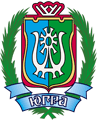 ДЕПАРТАМЕНТ ЭКОНОМИЧЕСКОГО РАЗВИТИЯХАНТЫ-МАНСИЙСКОГО АВТОНОМНОГО ОКРУГА – ЮГРЫ(ДЕПЭКОНОМИКИ ЮГРЫ)ул. Мира, д. 5, г. Ханты-Мансийск,Ханты-Мансийский автономный округ – Югра(Тюменская область), 628006,Телефон: (3467) 39-20-58Факс: (3467) 39-21-02E-mail: Econ@admhmao.ru[Номер документа][Дата документа]п/пНаименование нормативного правового актаСодержание правового регулирования аналогичной проблемыСодержание предлагаемого правового регулирования (приложение 12 к государственной программе)1.Постановление Правительства Вологодской области от 27 мая 2019 года№ 482«Об утверждении Порядка предоставления субсидий на возмещение расходов туроператорам, обеспечивающим туристский поток по приоритетным маршрутам Вологодской области»Перечень представляемых заявителем документов:1) заявление о предоставлении субсидии по форме, установленной Департаментом финансов Вологодской области;2) выписка из Единого государственного реестра юридических лиц, выданная по состоянию на первое число месяца подачи заявления;3) документ (копия документа, заверенная уполномоченным лицом заявителя), подтверждающий полномочия представителя заявителя (в случае представления документов представителем заявителя);4) справка налогового органа, подтверждающая отсутствие у заявителя на первое число месяца подачи заявления, неисполненной обязанности по уплате налогов, сборов, страховых взносов, пеней, штрафов и процентов, подлежащих уплате в соответствии с законодательством Российской Федерации о налогах и сборах;5) копии документов, подтверждающих факт оказания на территории Вологодской области транспортных услуг, в том числе услуг по перевозке туриста (туристов) воздушным, и (или) водным, и (или) автомобильным, и (или) железнодорожным транспортом и их оплату заявителем: копия договора фрахтования транспортного средства с приложением копии акта об оказании транспортных услуг с указанием фамилии, имени и, при наличии, отчества туриста (туристов) и платежные документы;6) копии документов, подтверждающих факт оказания на территории Вологодской области услуг проживания туриста (туристов) в коллективных средствах размещения, за исключением размещения в лечебно-профилактических учреждениях и детских оздоровительных лагерях, включая услуги питания туриста (туристов), если услуги питания предоставляются в комплексе с услугами проживания в коллективном средстве размещения и их оплату заявителем: копию договора об оказании гостиничных услуг с приложением копии акта об оказании услуг по договору об оказании гостиничных услуг с указанием фамилии, имени и, при наличии, отчества туриста (туристов) и периода его (их) проживания и платежные документы;7) копии договоров о реализации туристского продукта;8) отчет об обеспечении туристского потока в рамках договора о реализации туристского продукта (по приоритетным маршрутам Вологодской области) по утвержденной форме;9) согласие заявителя на осуществление Департаментом культуры и туризма области и органами государственного финансового контроля проверок соблюдения заявителем условий, целей и порядка предоставления субсидий по утвержденной форме;10) форма № 1-турфирма федерального статистического наблюдения (код формы по ОКУД 0609706), утвержденная приказом Росстата от 30 июля 2018 года № 466 «Об утверждении статистического инструментария для организации федерального статистического наблюдения за внутренней торговлей, туризмом, транспортом и административными правонарушениями в сфере экономики», за год, предшествующий году получения субсидии.Требования, которым заявитель должен соответствовать на первое число месяца подачи заявления:1) у заявителя должна отсутствовать неисполненная обязанность по уплате налогов, сборов, страховых взносов, пеней, штрафов, процентов, подлежащих уплате в соответствии с законодательством Российской Федерации о налогах и сборах;2) у заявителя должна отсутствовать просроченная задолженность по возврату в областной бюджет субсидий, бюджетных инвестиций, предоставленных в том числе в соответствии с иными правовыми актами, и иная просроченная задолженность перед областным бюджетом;3) заявитель не должен находиться в процессе реорганизации, ликвидации, банкротства;4) заявитель не является иностранным юридическим лицом, а также российским юридическим лицом, в уставном (складочном) капитале которого доля участия иностранных юридических лиц, местом регистрации которых является государство или территория, включенные в утвержденный Министерством финансов Российской Федерации перечень государств и территорий, предоставляющих льготный налоговый режим налогообложения и (или) не предусматривающих раскрытия и предоставления информации при проведении финансовых операций (оффшорные зоны) в отношении таких юридических лиц, в совокупности превышает 50 процентов;5) заявитель не должен получать средства из бюджета Вологодской областина основании иных нормативных правовых актов на цели, указанные порядке предоставления субсидий.Основаниями для отказа в предоставлении субсидии являются:1) несоответствие представленных заявителем документов требованиям порядка предоставления субсидий, либо непредставление (представление не в полном объеме) указанных документов;2) несоответствие заявителя требованиям порядка предоставления субсидий;3) несоответствие представленных к субсидированию затрат требованиям порядка предоставления субсидий;4) недостоверность представленной заявителем информации;5) предъявление к субсидированию затрат, на возмещение которых ранее была предоставлена субсидия в соответствии с порядком предоставления субсидий;6) отсутствие на дату рассмотрения документов нераспределенных лимитов бюджетных обязательств на предоставление субсидии.Перечень представляемых заявителем документов:1) опись документов, прилагаемых к заявлению, с указанием страницы, на которой находится соответствующий документ, и количества листов в каждом прилагаемом документе и общего количества листов в приложении;2) расчет размера запрашиваемой субсидии по установленной форме;3) сведения о среднесписочной численности работников заявителя за предшествующий календарный год, для заявителя, зарегистрированного в текущем календарном году сведения о среднесписочной численности работников за текущий год;4) утвержденная приказом заявителя экскурсионная программа туристкой поездки или экскурсии на речном транспорте;5) утвержденный приказом заявителя расчет стоимости туристской поездки или экскурсии на речном транспорте;6) копии документов, подтверждающих оплату за предоставление услуг по организации туристской поездки или за каждого человека.Право на получение субсидии имеет туроператор, отвечающий по состоянию на 1 число месяца, предшествующего месяцу подачи документов на предоставление субсидии, следующим требованиям:1) поставленный на налоговый учет в автономном округе и осуществляющие свою деятельность на его территории;2) являющийся юридическим лицом, осуществляющим туроператорскую деятельность по внутреннему и въездному туризму;3) являющийся субъектом малого и среднего предпринимательства и соответствующее условиям, определенным статьей 4 Федерального закона от 24 июля 2007 года № 209-ФЗ «О развитии малого и среднего предпринимательства в Российской Федерации»;4) не имеющий неисполненной обязанности по уплате налогов, сборов, страховых взносов, пеней, штрафов, процентов, подлежащих уплате в соответствии с законодательством Российской Федерации и автономного округа о налогах и сборах;5) не находящийся в стадии ликвидации, реорганизации или проведения процедуры банкротства, не имеющие ограничений на осуществление хозяйственной деятельности;6) не имеющий просроченной задолженности по возврату в бюджет автономного округа субсидий, бюджетных инвестиций и иной просроченной задолженности, а также не допустившее в течение последних 3 лет нарушений порядка и целевого использования указанных средств;7) не являющийся иностранным юридическим лицом, а также российским юридическим лицом, в уставном (складочном) капитале которого доля участия иностранных юридических лиц, местом регистрации которого является государство или территория, включенные в утверждаемый Министерством финансов Российской Федерации перечень государств и территорий, предоставляющих льготный налоговый режим налогообложения и (или) не предусматривающих раскрытия и предоставления информации при проведении финансовых операций (оффшорные зоны) в отношении таких юридических лиц, в совокупности превышает 50%.Основаниями для отказа в предоставлении субсидии являются:1) непредставление указанных документов;2) представление недостоверных сведений;3) отсутствие лимитов бюджетных обязательств, предусмотренных для предоставления субсидии в бюджете автономного округа;4) несоответствие заявителя предусмотренным требованиям;5) непредставление заявителем подписанного соглашения о предоставлении субсидии в установленный срок.2.Постановление Правительства Калининградской области от 12 мая 2015 года № 255 «Об утверждении порядка предоставления субсидий субъектампредпринимательской деятельности на возмещение части затрат по организации и проведению туристских поездокв Калининградскую область для детей и молодежиРоссийской ФедерацииПеречень представляемых заявителем документов:1) документ, подтверждающий соответствие туроператора на дату подачи первоначальной заявки установленным требованиям;2) расчет сумм налога на доходы физических лиц, исчисленных и удержанных туроператором, по форме 6-НДФЛ на последнюю отчетную дату, сведения о численности и заработной плате работников по форме № П-4, а также справка об отсутствии задолженности по выплате заработной платы в произвольной форме за отчетный период текущего года, заверенные подписью руководителя и печатью туроператора (при наличии);3) копия штатного расписания туроператора;4) копии учредительных документов туроператора;5) документ, подтверждающий полномочия лица на осуществление действий от имени туроператора (копия решения о назначении или об избрании либо копия приказа о назначении физического лица на должность, в соответствии с которыми такое физическое лицо обладает правом действовать от имени туроператора без доверенности (далее – руководитель ). В случае, если от имени туроператора действует иное лицо, должна быть доверенность на осуществление действий от имени туроператора, заверенная печатью туроператора (при наличии) и подписанная руководителем или уполномоченным руководителем лицом, либо засвидетельствованная в нотариальном порядке копия указанной доверенности. В случае, если указанная доверенность подписана лицом, уполномоченным руководителем, должен прилагаться документ, подтверждающий полномочия такого лица на дату подачи первоначальной заявки;6) декларация о соответствии туроператора установленным требованиям;7) копия свидетельства о внесении сведений о туроператоре в Единый федеральный реестр туроператоров или копия приказа Федерального агентства по туризму о внесении сведений о туроператоре в Единый федеральный реестр туроператоров;8) смета(ы) планируемых затрат по организации и проведению тура(ов);9) график планируемых туров;10) программа(ы) пребывания, соответствующая(ие) установленным требованиям;11) копии документов, подтверждающих квалификацию туроператора.Требования, которым заявитель должен соответствовать на первое число месяца подачи заявления:1) осуществление туроператорской деятельности в сфере внутреннего туризма в соответствии с законодательством Российской Федерации;2) наличие государственной регистрации на территории Калининградской области, произведенной в соответствии с законодательством Российской Федерации;3) отсутствие неисполненной обязанности по уплате налогов, сборов, страховых взносов, пеней, штрафов, процентов, подлежащих уплате в соответствии с законодательством Российской Федерации о налогах и сборах;4) отсутствие просроченной задолженности по возврату в областной бюджет субсидий, бюджетных инвестиций, предоставленных в соответствии с иными правовыми актами, и иной просроченной задолженности перед областным бюджетом;5) не должны находиться в процессе реорганизации, ликвидации, банкротства;6) не должны являться иностранными юридическими лицами, а также российскими юридическими лицами, в уставном (складочном) капитале которых доля участия иностранных юридических лиц, местом регистрации которых является государство или территория, включенные в утверждаемый Министерством финансов Российской Федерации перечень государств и территорий, предоставляющих льготный налоговый режим налогообложения и (или) не предусматривающих раскрытия и предоставления информации при проведении финансовых операций (офшорные зоны) в отношении таких юридических лиц, в совокупности превышает 50 процентов;7) не получали средства из областного бюджета на основании иных нормативных правовых актов Калининградской области или муниципальных правовых актов в текущем году на указанные цели;8) соответствие фактического уровня средней заработной платы работников получателя субсидии не менее 80 процентам от уровня средней заработной платы в соответствующем виде деятельности в Калининградской области.Основаниями для отказа в предоставлении субсидии являются:1) несоответствие туроператора установленным требованиям;2) несоответствие представленных туроператором документов в составе заявки установленным требованиям, или непредставление (предоставление не в полном объеме) документов;3) недостоверность представленной туроператором информации в составе заявок;4) нарушение требований к программе пребывания детей в Калининградской области при организации и проведении туров туроператором и услугам, оказываемым туроператором при организации и проведении установленных туров.3.Постановление Правительства Сахалинской области от 7 июня 2017 года № 266 «Об утверждении Порядка предоставления субсидий юридическим лицам на возмещение затрат, связанных с оказанием услуг в сфере туризма»Перечень представляемых заявителем документов:1) заявка на участие в отборе на возмещение затрат по утвержденной форме;2) документы, подтверждающие показатели результативности деятельности субъекта туристской деятельности;3) выписка из Единого государственного реестра юридических лиц или индивидуальных предпринимателей, содержащая сведения о видах экономической деятельности и выданная не ранее чем за 30 дней до дня подачи заявки;4) документ, подтверждающий отсутствие недоимки по налогам, сборам и другим обязательным платежам в бюджеты всех уровней, выданный соответствующим налоговым органом Сахалинской области (дата составления не должна превышать 30 календарных дней, предшествующих дате подачи документов на субсидию). Требования, которым заявитель должен соответствовать на первое число месяца подачи заявления:1) у получателей субсидии должна отсутствовать неисполненная обязанность по уплате налогов, сборов, страховых взносов, пеней, штрафов, процентов, подлежащих уплате в соответствии с законодательством Российской Федерации о налогах и сборах;2) у получателей субсидии должна отсутствовать просроченная задолженность по возврату в областной бюджет Сахалинской области, из которого планируется предоставление субсидии в соответствии с правовым актом, субсидий, бюджетных инвестиций, предоставленных в том числе в соответствии с иными правовыми актами, и иная просроченная задолженность перед бюджетом Сахалинской области;3) получатели субсидий – юридические лица не должны находиться в процессе реорганизации, ликвидации, банкротства;4) получатели субсидии не должны являться иностранными юридическими лицами, а также российскими юридическими лицами, в уставном (складочном) капитале которых доля участия иностранных юридических лиц, местом регистрации которых является государство или территория, включенные в утверждаемый Министерством финансов Российской Федерации перечень государств и территорий, предоставляющих льготный налоговый режим налогообложения и (или) не предусматривающих раскрытия и предоставления информации при проведении финансовых операций (офшорные зоны) в отношении таких юридических лиц, в совокупности превышает 50 процентов;5) получатели субсидий не должны получать средства из областного бюджета Сахалинской области на основании иных нормативных правовых актов или муниципальных правовых актов на указанные цели.Основаниями для отказа в предоставлении субсидии являются:1) несоответствие заявителей критериям отбора получателей субсидии;2) несоответствие заявителей установленным условиям предоставления субсидий;3) представленные документы, содержат недостоверные сведения или не соответствуют установленным требованиям;4) заявителем является лицо, не выполнившее условия договора на предоставление субсидии в предшествующие годы.Заместитель директора Департамента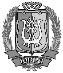 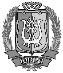 ДОКУМЕНТ ПОДПИСАНЭЛЕКТРОННОЙ ПОДПИСЬЮСертификат  [Номер сертификата 1]Владелец [Владелец сертификата 1]Действителен с [ДатаС 1] по [ДатаПо 1]В.У.Утбанов